GMINA CHODÓWChodów 1862-652 Chodówtel. (63) 27 37 220pow. kolski, woj. wielkopolskiewww.chodow.ple-mail: sekretariat@chodow.plOznaczenie sprawy: ZP.271.2.2020SPECYFIKACJA ISTOTNYCH WARUNKÓWZAMÓWIENIAZADANIE:Przebudowa drogi gminnej nr 495530 w m. Kaleń DużaSIWZ sporządził: SIWZ zatwierdził:Anna Misztal 
Wójt Gminy Chodów/-/ Marek KowalewskiTRYB UDZIELENIA ZAMÓWIENIAPostępowanie prowadzone jest zgodnie z przepisami ustawy z dnia 29 stycznia 2004 roku Prawo zamówień publicznych (tj. Dz. U. z 2019 r., poz. 1843 ze zm.), a także wydanych na podstawie niniejszej ustawy Rozporządzeń wykonawczych w trybie przetargu nieograniczonego o wartości szacunkowej poniżej progów ustalonych na podstawie art. 11 ust. 8.Podstawa prawna wyboru trybu udzielenia zamówienia publicznego: art. 10 ust. 1 oraz
art. 39-46 Prawa zamówień publicznych.W zakresie nieuregulowanym w niniejszej specyfikacji istotnych warunków zamówienia,
zastosowanie mają przepisy ustaw Prawo zamówień publicznych i Kodeks Cywilny.SPIS TREŚCIINFORMACJE OGÓLNEOPIS PRZEDMIOTU ZAMÓWIENIAOPIS WARUNKÓW UDZIAŁU W POSTĘPOWANIU ORAZ OPIS SPOSOBU DOKONYWANIA OCENY SPEŁNIENIA TYCH WARUNKÓWOŚWIADCZENIA I DOKUMENTY WYMAGANE OD WYKONAWCYINFORMACJA O SPOSOBIE POROZUMIEWANIA SIĘ ZAMAWIAJĄCEGO Z WYKONAWCAMI ORAZ PRZEKAZYWANIA OŚWIADCZEŃ LUB DOKUMENTÓWWYMAGANIA DOTYCZĄCE WADIUMTERMIN ZWIĄZANIA OFERTĄOPIS SPOSOBU PRZYGOTOWANIA OFERTMIEJSCE ORAZ TERMIN SKŁADANIA I OTWARCIA OFERTOPIS SPOSOBU OBLICZENIA CENYOPIS KRYTERIÓW WRAZ Z PODANIEM WAG TYCH KRYTERIÓW I SPOSOBU OCENY OFERTINFORMACJE O FORMALNOŚCIACH JAKIE POWINNY ZOSTAĆ DOPEŁNIONE PO WYBORZE OFERTY W CELU ZAWARCIA UMOWY W SPRAWIE ZAMÓWIENIA PUBLICZNEGOWARUNKI UMOWYPOUCZENIE O ŚRODKACH OCHRONY PRAWNEJ PRZYSŁUGUJĄCYCH WYKONAWCY W TOKU POSTĘPOWANIA O UDZIELENIE ZAMÓWIENIAZAŁĄCZNIKI DO SIWZI.	INFORMACJE OGÓLNE:ZAMAWIAJĄCY:Gmina ChodówChodów 1862-63652 Chodówtel. (63) 27 37 220e-mail: sekretariat@chodow.plhttp:// www.chodow.plNIP 666 210 24 41REGON: 311019042II.	OPIS PRZEDMIOTU ZAMÓWIENIA:Nazwa zadania nadana przez Zamawiającego:Przebudowa drogi gminnej nr 495530 w m. Kaleń Duża.Przedmiotem zamówienia są : roboty budowlaneOznaczenia i kody robót CPV: 45.23.31.20-6    Roboty w zakresie budowy dróg 45.23.32.20-7 Roboty w zakresie nawierzchni drógOpis przedmiotu zamówienia :Przedmiotem zamówienia jest przebudowa drogi gminnej nr 495530 w miejscowości Kaleń Duża. Istniejąca droga posiada nawierzchnię tłuczniową związaną spoiwem hydraulicznym o podłożu niewysadzinowym. Szerokość pasa drogowego w granicach działki jest zmienny na długości w graniach 6,0 – 11,0m.Zakres ogólny inwestycji:- wykonanie nawierzchni bitumicznej - wykonanie utwardzenia poboczy gruntowych- wykonanie utwardzenia zjazdów do posesji i pól uprawnych- wymiana, wykonanie i przebudowa przepustów- czyszczenie rowów przydrożnych- wymiana oznakowania drogiParametry drogi – droga gminna- klasa drogi L (lokalna)- szerokość jezdni – 4,0m- szerokość poboczy gruntowych – 1,0mNa całej długości drogi przewiduje się z obu stron jezdni pobocza o nawierzchni gruntowej utwardzonej szerokości 1,0 m. ze spadkiem 6-8%.Wykonawca w ramach przedmiotu zamówienia zobowiązany jest do wykonania wszelkich robót przygotowawczych, porządkowych, utrzymania zaplecza budowy, organizacji placu budowy, organizacji ruchu drogowego, zapewnienia obsługi geodezyjnej, 
do wznowienia znaków geodezyjnych w przypadku ich zniszczenia, uszkodzenia lub przesunięcia w trakcie prowadzonych robót, przywrócenia terenu i nawierzchni przyległych do obiektu do stanu poprzedniego oraz innych czynności niezbędnych 
do wykonania przedmiotu zamówienia w tym ewentualnego przesunięcia innych istniejących obiektów inżynieryjnych, np. przyłączy wodociągowych wraz z zasuwami, linii telefonicznych.Wykonawca w ramach przedmiotu zamówienia wykona dokumentację geodezyjną, zawierającą wyniki geodezyjnej inwentaryzacji powykonawczej oraz informację 
o zgodności usytuowania obiektu budowlanego z projektem zagospodarowania działki lub terenu lub odstępstwach od tego projektu, sporządzoną przez osobę wykonującą samodzielne funkcje w dziedzinie geodezji i kartografii oraz posiadającą odpowiednie uprawnienia zawodowe 
w 2 egzemplarzach.W ramach realizacji przedmiotu zamówienia Zamawiający wymaga:Zorganizowania zaplecza socjalno-technicznego  budowy w rozmiarach koniecznych do realizacji robót na terenie przekazanym Wykonawcy.Zapewnienia bezpieczeństwa ppoż. oraz bezpiecznych warunków realizacji robót i przestrzegania przepisów BHP na terenie budowy.Wykonywania robót zgodnie z wymogami Prawa budowlanego jak również z obowiązującymi Polskimi Normami i zasadami wiedzy technicznej oraz należytą starannością w ich wykonaniu, dobrą jakością i z zachowaniem obowiązujących wymagań i przepisów BHP i ppoż.Wykonania prób, badań i pomiarów odbiorowych przewidzianych w specyfikacjach technicznych, warunkach technicznych wykonania i odbioru robót oraz Polskich Normach.Zabezpieczenia terenu robót w sposób pewny i trwały zgodnie z wymaganiami prawa budowlanego i aktów wykonawczych.Wyznaczenia przez Wykonawcę kierownika robót - spełniającego wymagania kwalifikacyjne dla osób zatrudnionych na tym stanowisku - do nadzorowania prac i współpracy z Zamawiającym.Uczestniczenia w naradach dotyczących postępu robót, zwoływanych przez Zamawiającego.Zaleca się, aby Wykonawca przed przygotowaniem oferty, zapoznał się z miejscem robót budowlanych tj.: poprzez dokonanie wizji lokalnej zadaniem wszelkich pytań związanych z realizacją zamówienia.Dodatkowe wymagania związane z realizacją przedmiotu zamówienia:Zgodnie z zapisami art. 29 ust. 3a ustawy Pzp Zamawiający wymaga w niniejszym zamówieniu, aby osoby wykonujące czynności polegające na wykonaniu robót związanych z realizacją  robót budowlanych – operator koparki, operator walca drogowego były zatrudnione przez Wykonawcę na podstawie umowy o pracę w sposób   określony w art. 22 § 1 ustawy z dnia 26 czerwca 1974 r. – Kodeks pracy (tj. Dz. U. z 2020 r. poz. 1320) Powyższe wymagania zostały określone we wzorze umowy i dotyczą w szczególności:sposobu dokumentowania zatrudnienia osób, o których mowa z art.29 ust. 3a ustawy Pzp;uprawnienia zamawiającego w zakresie kontroli spełnienia przez Wykonawcę wymagań, o których mowa w art. 29 ust. 3a ustawy Pzp, oraz sankcji z tytułu niespełnienia tych wymagań;Powyższy wymóg nie jest skuteczny w przypadku gdy ww. czynności (przez cały okres realizacji zamówienia) będą powierzone osobom fizycznym prowadzącym działalność gospodarczą, które ww. czynności będą wykonywać osobiście na podstawie łączącego je z Wykonawcą stosunku cywilnoprawnego.Wymaganie dotyczące zatrudnienia przez Wykonawcę na podstawie umowy o pracę nie dotyczy osób wykonujących czynności kierownika budowy/robót. Zgodnie z art. 12 ustawy Prawo budowlane działalność obejmująca kierowanie robotami budowlanymi może wykonywać osoba pełniąca samodzielną funkcję techniczną w budownictwie. Samodzielna funkcję w budownictwie mogą wykonywać wyłącznie osoby posiadające uprawnienia budowlane. Uprawnienia budowlane przyznawane są imiennie. W związku z powyższym do pełnienia funkcji kierownika budowy/robót nie jest wymagane nawiązanie stosunku pracy pod kierownictwem pracodawcy.Wzór umowy stanowiący Załącznik Nr 5 do siwz jest integralną częścią niniejszej dokumentacji - zamawiający wymaga od wykonawcy, aby zawarł z nim umowę w sprawie zamówienia publicznego na warunkach w nim określonych.PodwykonawstwoWykonawca może powierzyć wykonanie części zamówienia podwykonawcom.Zamawiający żąda wskazania przez wykonawcę części zamówienia, których wykonanie zamierza powierzyć podwykonawcom, i podania przez wykonawcę firm podwykonawców.Jeżeli zmiana albo rezygnacja z podwykonawcy dotyczy podmiotu, na którego zasoby wykonawca powoływał się, na zasadach określonych w art. 22a ust. 1, w celu wykazania spełniania warunków udziału w postępowaniu lub kryteriów selekcji,  wykonawca jest obowiązany wykazać zamawiającemu, że proponowany inny podwykonawca lub wykonawca samodzielnie spełnia je w stopniu nie mniejszym niż podwykonawca, na którego zasoby wykonawca powoływał się w trakcie postępowania o udzielenie zamówienia.Jeżeli zamawiający stwierdzi, że wobec danego podwykonawcy, na którego zasoby wykonawca powoływał się, zachodzą podstawy wykluczenia, wykonawca obowiązany jest zastąpić tego podwykonawcę lub zrezygnować z powierzenia wykonania części zamówienia podwykonawcy.Powierzenie wykonania części zamówienia podwykonawcom nie  zwalnia wykonawcy z odpowiedzialności za należyte wykonanie tego zamówienia.Informacja na temat płatności. Realizacja poprzez płatności końcową zadania w terminie do 30 dni od dnia dostarczenia faktury, po bezusterkowym odbiorze końcowym. W przypadku zatrudnienia podwykonawcę przedstawienia dokumentów rozliczeniowych pomiędzy Wykonawcą a podwykonawcą.Przy realizacji przedmiotu zamówienia Wykonawca zobowiązany będzie do stosowania jedynie wyrobów dopuszczonych do używania w budownictwie w rozumieniu ustawy z dnia 7 lipca 1994r. (t.j. Dz. U. z 2020 r. poz. 1333) oraz innych przepisów, o ile mają zastosowanie. W przypadku użycia w załącznikach do niniejszej SIWZ nazw materiałów, producentów czy znaków towarowych należy je traktować jako przykładowe, mające na celu doprecyzowanie przedmiotu zamówienia oraz określające standard techniczny i jakościowy. Zamawiający dopuszcza oferowanie materiałów lub rozwiązań „równoważnych" pod względem parametrów technicznych, użytkowych oraz eksploatacyjnych pod warunkiem, że zapewnią uzyskanie parametrów technicznych nie gorszych od założonych w niniejszej SIWZ i jej załącznikach. Wykonawca, który powołuje się na rozwiązania równoważne opisywanym przez Zamawiającego, jest obowiązany wykazać (udowodnić) w ofercie, że oferowane przez niego roboty budowlane spełniają wymagania określone przez Zamawiającego.We wszystkich zapisach SIWZ oraz jej załącznikach, w których zamawiający odwołuje się do norm, aprobat, specyfikacji technicznych lub systemów odniesienia zgodnie z art. 30 ust. 4 ustawy Pzp, Zamawiający dopuszcza rozwiązania równoważne z opisywanym. W przypadku, gdy w opisie przedmiotu zamówienia podano nazwy materiałów, produktów lub urządzeń konkretnych producentów to należy traktować to jedynie jako określenie pożądanego standardu i jakości. We wszystkich takich sytuacjach Wykonawca może zaoferować równoważne materiały, produkty lub urządzenia o co najmniej takich samych parametrach. Przez równoważność produktu rozumie się zaoferowanie produktu, którego parametry techniczne zastosowanych materiałów  są co najmniej takie same jak produktów opisanych w SIWZ. W przypadku zaoferowania rozwiązania równoważnego, Wykonawca zobowiązany jest  wykazać równoważność zastosowanych rozwiązań.Wykonawca odpowiedzialny jest za powstałe w toku własnych prac odpady oraz za właściwy sposób postępowania z nimi, zgodnie z przepisami ustawy o odpadach oraz ustawy o utrzymaniu czystości i porządku w gminach. Wywóz odpadów budowlanych odbywa się na koszt Wykonawcy.Zamawiający wymaga udzielenia na wykonany przedmiot zamówienia rękojmi i gwarancjina okres nie krótszy niż 36 miesięcy liczony od daty podpisania (bez uwag) końcowego protokołu odbioru robót.TERMIN WYKONANIA do 10 listopada 2020 roku.Termin wykonania obejmuje również uzyskanie przez Wykonawcę kompletu dokumentów (inwentaryzacja geodezyjna, atesty, deklaracje zgodności, protokoły) na podstawie których będzie można przystąpić do użytkowania obiektu.III. OPIS WARUNKÓW UDZIAŁU W POSTĘPOWANIU ORAZ OPIS SPOSOBU DOKONYWANIA OCENY SPEŁNIANIA TYCH WARUNKÓWWykonawcy ubiegający się o udzielenie zamówienia muszą spełniać warunki określone na podstawie art. 22 ust. l i la ustawy oraz nie mogą podlegać wykluczeniu z postępowania z powodu okoliczności określonych w art. 24 ust. 1 i 5 pkt. 1) ustawy.Wykonawcy ubiegający się o udzielenie zamówienia muszą:a)	posiadać kompetencje lub uprawnienia do wykonywania określonej działalności zawodowej, jeżeli odrębne przepisy nakładają obowiązek posiadania takich kompetencji lub uprawnień, tj. być zarejestrowanym we właściwym rejestrze lub centralnej ewidencji informacji o działalności gospodarczejb)	posiadać zdolność techniczną lub zawodową, tj.: w okresie ostatnich 5 lat przed upływem terminu składania ofert, a jeżeli okres prowadzenia działalności jest krótszy w tym okresie, wykonał co najmniej 2 roboty budowlane w zakresie budowy/przebudowy dróg z nawierzchnią bitumiczną, 
o długości min. 200 m każda, o wartości przynajmniej 100.000,00 zł brutto każda.c) dysponować osobami zdolnymi do realizacji zamówienia (tj. kierownik budowy), który posiada uprawnienia w specjalności inżynieryjnej drogowej do kierowania robotami. Kierownik robót powinien posiadać uprawnienia budowlane zgodnie z ustawą z dnia 7 lipca 1994 r. Prawo budowlane (Dz. U. z 2016 r. poz. 290), oraz rozporządzeniem Ministra Infrastruktury i Rozwoju z dnia 11 września 2014r. w sprawie samodzielnych funkcji technicznych w budownictwie (Dz. U. z 2014 r., poz. 1278) lub odpowiadające im ważne uprawnienia budowlane, które zostały wydane na podstawie wcześniej obowiązujących przepisów.Zamawiający określając wymogi w zakresie posiadanych uprawnień budowlanych, dopuszcza zgodnie z art. 12 a ustawy Prawo budowlane, odpowiadające im uprawnienia osób, których odpowiednie kwalifikacje zawodowe zostały uznane na zasadach określonych w przepisach odrębnych (m.in. ustawa z dnia 22 grudnia 2015r. o zasadach uznawania kwalifikacji zawodowych nabytych w państwach członkowskich Unii Europejskiej (Dz. U. z 2016 r. poz. 65).Podstawy wykluczenia, o których mowa w art.24 ust.5.Zamawiający wykluczy z postępowania Wykonawcę z przyczyn, o których mowa w art. 24 ust.5 pkt. 1) ustawy Pzp.a) w stosunku do którego otwarto likwidację, w zatwierdzonym przez sąd układzie w postępowaniu restrukturyzacyjnym jest przewidziane zaspokojenie wierzycieli przez likwidację jego majątku lub sąd zarządził likwidację jego majątku w trybie art. 332 ust. 1 ustawy z dnia 15 maja 2015 r. - Prawo restrukturyzacyjne (t.j. Dz. U. z 2019 r. poz. 243, 326) lub którego upadłość ogłoszono, z wyjątkiem wykonawcy, który po ogłoszeniu upadłości zawarł układ zatwierdzony prawomocnym postanowieniem sądu, jeżeli układ nie przewiduje zaspokojenia wierzycieli przez likwidację majątku upadłego, chyba że sąd zarządził likwidację jego majątku w trybie art. 366 ust. 1 ustawy z dnia 28 lutego 2003 r. -Prawo upadłościowe (t.j. Dz. U. z 2019 r. poz. 498).Ocena spełnienia warunków określonych w pkt.2 zostanie przez Zamawiającego dokonana poprzez analizę dokumentów, określonych w pkt. IV SIWZ, złożonych przez Wykonawców w ofertach.IV. OŚWIADCZENIA I DOKUMENTY WYMAGANE OD WYKONAWCYOświadczenia należy przedstawić tylko w formie oryginału, dokumenty należy przedstawić w formie oryginałów lub kopii. Dokumenty złożone w formie kopii muszą zostać poświadczone za zgodność z oryginałem przez Wykonawcę, z tym jednak zastrzeżeniem, że dla pełnomocnictw obowiązuje forma oryginału albo uwierzytelniona notarialnie kopia.Wykonawcy, w celu potwierdzenia posiadania uprawnień do wykonywania działalności lub czynności oraz niepodlegania wykluczeniu na podstawie art. 24 ustawy, zobowiązani są dostarczyć wszystkie niżej wymienione dokumenty:- na etapie składania ofert:- wypełniony i podpisany formularz oferty - Załącznik nr 1 SIWZ,- aktualne na dzień składania ofert Oświadczenie Wykonawcy ( z art. 22 ust. 1 pkt. 2) i ust. 1 b ustawy Pzp) o spełnieniu warunków udziału w postępowaniu, oraz o braku podstaw wykluczenia z  postępowania -  Zał. nr 2A i 2B - w celu potwierdzenia spełnienia wymagania z pkt. III. 1 SIWZ,- na wezwanie Zamawiającegoaktualny na dzień złożenia oferty odpis z właściwego rejestru lub z centralnej ewidencji i informacji o działalności gospodarczej, jeżeli odrębne przepisy wymagają wpisu do rejestru lub ewidencji - w celu potwierdzenia braku podstaw wykluczenia na podstawie art. 24 ust. l i 5 pkt 1) ustawy;Jeżeli wykonawca ma siedzibę lub miejsce zamieszkania poza terytorium Rzeczypospolitej Polskiej, zamiast ww. dokumentu, składa dokument lub dokumenty wystawione w kraju, w którym wykonawca ma siedzibę lub miejsce zamieszkania, potwierdzające, że nie otwarto jego likwidacji ani nie ogłoszono upadłości.- w terminie 3 dni od dnia otwarcia ofertWykonawca w terminie 3 dni od dnia zamieszczenia na stronie internetowej informacji z otwarcia ofert, przekaże Zamawiającemu oświadczenie o przynależności lub braku przynależności do tej samej grupy kapitałowej, o której mowa w art. 24 ust. 1 pkt. 23 ustawy Pzp, z wykorzystaniem wzoru wg formularza stanowiącego załącznik nr 2C do formularza ofertowego. Wraz ze złożeniem oświadczenia, Wykonawca może przedstawić dowody, że powiązania z innym Wykonawcą nie prowadzą do zakłócenia konkurencji w postępowaniu o udzielenie zamówienia.W celu potwierdzenia spełnienia przez Wykonawcę warunków udziału w postępowaniu oraz braku podstaw wykluczenia Wykonawcy z udziału w postępowaniu, Zamawiający przed udzieleniem zamówienia, może wezwać (art. 26 ust. 2) Wykonawcę, którego oferta została oceniona jako najkorzystniejsza (uplasowała się na najwyższej  pozycji rankingowej), do złożenia w wyznaczonym, nie krótszym niż 5 dni, terminie aktualnych na dzień złożenia następujących oświadczeń lub dokumentów:a)	wykaz robót budowlanych (tylko potwierdzających spełnianie warunku postawionego w pkt III.2.b)) wykonanych przez Wykonawcę w okresie ostatnich 5 lat przed upływem terminu składania ofert, a jeżeli okres prowadzenia działalności jest w tym okresie, w zakresie budowy/przebudowy dróg z podaniem ich rodzaju, wartości, daty, miejsca wykonania i podmiotów, na rzecz których roboty zostały wykonane, z załączeniem dowodów określających czy te roboty zostały wykonane zgodnie z przepisami prawa budowlanego i prawidłowo ukończone, przy czym dowodami, o których mowa, są referencje bądź inne dokumenty wystawione przez podmiot, na rzecz którego roboty budowlane były wykonywane, a jeżeli z uzasadnionej przyczyny o obiektywnym charakterze nie jest w stanie uzyskać tych dokumentów - inne dokumenty - do złożenia wg formularza stanowiącego załącznik nr4;b)	wykaz osób skierowanych przez Wykonawcę do realizacji zamówienia publicznego,
odpowiedzialnych za projektowanie i kierowanie robotami budowlanymi, zawierający w szczególności informacje na temat ich kwalifikacji zawodowych, uprawnień, doświadczenia niezbędnych do wykonania zamówienia publicznego, a także zakresu wykonywanych przez nie czynności oraz informacje o podstawie do dysponowania tymi osobami - do złożenia wg formularza stanowiącego załącznik nr 3;Jeżeli Wykonawca (którego oferta została najwyżej oceniona), powołuje się na zasoby innych podmiotów, w celu  wykazania braku istnienia wobec nich podstaw wykluczenia winien przedstawić na wezwanie Zamawiającego dokument określony w pkt. 2c) (oryginał lub kopia poświadczona za zgodność z oryginałem przez podmiot, którego dokument dotyczy).Korzystanie przez Wykonawcę ze zdolności technicznych innych podmiotów.W odniesieniu do warunków dotyczących wykształcenia, kwalifikacji zawodowych lub doświadczenia, Wykonawcy mogą polegać na zdolnościach innych podmiotów, jeśli podmioty te zrealizują roboty budowlane lub usługi, do realizacji których te zdolności są wymagane. Wykonawca, który polega na zdolnościach lub sytuacji innych podmiotów, musi udowodnić Zamawiającemu, że realizując zamówienie, będzie dysponował niezbędnymi zasobami tych podmiotów, w szczególności przedstawiając zobowiązanie tych podmiotów do oddania mu do dyspozycji niezbędnych zasobów na potrzeby realizacji zamówienia.a)	Zakres pisemny zobowiązania powinien zawierać co najmniej informacje wynikające z §9 Rozporządzenia Ministra Rozwoju w sprawie rodzajów dokumentów, jakich może żądać Zamawiający od Wykonawcy w postępowaniu o udzielenie zamówienia (Dz. U. z 2016 r., poz. 1126):-zakres dostępnych Wykonawcy zasobów innego podmiotu;-sposób wykorzystania zasobów innego podmiotu, przez Wykonawcę, przy wykonywaniu zamówienia publicznego;-zakres i okres udziału innego podmiotu przy wykonywaniu zamówienia publicznego, a w szczególności, czy podmiot, na zdolnościach którego Wykonawca polega w odniesieniu do warunków udziału w postępowaniu dotyczących wykształcenia, kwalifikacji zawodowych lub doświadczenia, zrealizuje te roboty budowlane lub usługi, których wskazane zdolności dotyczą.b)	Zamawiający ocenia, czy udostępniane Wykonawcy przez inne podmioty zdolności, pozwalają na wykazanie przez Wykonawcę spełniania warunków udziału w postępowaniu oraz bada, czy nie zachodzą wobec tego podmiotu podstawy wykluczenia, o których mowa w art. 24 ust. 1 pkt. 13-22 i ust. 5 pkt. 1 ustawy.c) Wykonawca, który powołuje się na zasoby innych podmiotów, w celu wykazania braku istnienia wobec nich podstaw wykluczenia oraz spełniania, w zakresie, w jakim powołuje się na ich zasoby, warunku udziału w postępowaniu zamieszcza informacje o tych podmiotach w oświadczeniach (Załącznik nr 2A i 2B).Wykonawcy, którzy wspólnie ubiegają się o udzielenie zamówienia (np. konsorcjum) ustanawiają pełnomocnika (lidera) do  reprezentowania ich w postępowaniu o udzielenie zamówienia publicznego albo reprezentowania w postępowaniu i zawarcia umowy w sprawie zamówienia publicznego. Przepisy ustawy dotyczące Wykonawcy stosuje się odpowiednio do Wykonawców wspólnie ubiegających się o udzielenie zamówienia.W przypadku wspólnego ubiegania się o zamówienie przez Wykonawców, oświadczenia (Załącznik nr 2A, 2B, oraz 2C do formularza ofertowego) składa każdy z Wykonawców wspólnie ubiegających się o zamówienie. Dokumenty te potwierdzają spełnianie warunków udziału w postępowaniu oraz brak podstaw wykluczenia w zakresie, w którym każdy z Wykonawców wykazuje spełnianie warunków udziału w postępowaniu oraz brak podstaw do wykluczenia.Wykonawcy działający wspólnie ponoszą solidarną odpowiedzialność za wykonanie umowy. Jeżeli oferta Wykonawców ubiegających się wspólnie zostanie wybrana, Zamawiający będzie żądać przed zawarciem umowy w sprawie zamówienia publicznego, umowy regulującej współpracę tych Wykonawców.Zamawiający może żądać, w wyznaczonym przez siebie terminie wyjaśnień dotyczących wszelkich przedstawionych przez Wykonawcę dokumentów lub oświadczeń.Na podstawie art. 26 ust. 2 ustawy, Zamawiający przed udzieleniem zamówienia, może wezwać wykonawcę, którego oferta została najwyżej oceniona, do złożenia w wyznaczonym, nie krótszym niż 5 dni, terminie aktualnych na dzień złożenia oświadczeń lub dokumentów potwierdzających okoliczności, o których mowa w art. 25 ust. 1 ustawy.Wykaz podstawowych wymaganych dokumentówV. INFORMACJA O SPOSOBIE POROZUMIEWANIA SIĘ ZAMAWIAJĄCEGO Z WYKONAWCAMI ORAZ PRZEKAZYWANIA OŚWIADCZEŃ LUB DOKUMENTÓW.W niniejszym postępowaniu wszelkie oświadczenia, wnioski, zawiadomienia oraz informacje Zamawiający i Wykonawcy przekazują pisemnie. Zamawiający dopuszcza ponadto formę porozumiewania się przy użyciu środków komunikacji elektronicznej  (sekretariat@chodow.pl), przy czym w ten sposób przesłane oświadczenia, wnioski, zawiadomienia, oraz informacje muszą zostać potwierdzone pisemnie. Jeżeli Zamawiający lub Wykonawca przekazują oświadczenia, wnioski, zawiadomienia oraz informacje przy użyciu poczty elektronicznej, każda ze stron na żądanie drugiej strony niezwłocznie potwierdza fakt ich otrzymania.Oferta, oświadczenia, dokumenty oferty w tym ich uzupełnienia, poprawienia, wyjaśnienia - o których mowa w art. 26 ust. 2f i ust. 3 ustawy jednak - pod rygorem nieważności - muszą zostać złożone w formie pisemnej, drogą pocztową, kurierem lub osobiście.Osoby uprawnione do porozumiewania się z Wykonawcami jest  Anna Misztal tel. 632737220 w.18 w godz. 8:00 - 15:00, (od poniedziałku do piątku).Zapytania dotyczące SIWZ muszą być kierowane zgodnie z formą przewidzianą w ust. 1 z adnotacją: „Zapytania - 271.2.2020 pn.: Przebudowa drogi gminnej w miejscowości Kaleń Duża”.Wykonawca może zwrócić się do Zamawiającego o wyjaśnienie treści SIWZ. Zamawiający jest obowiązany niezwłocznie udzielić wyjaśnień, jednak nie później niż na 2 dni przed upływem terminu składania ofert - pod warunkiem, że wniosek o wyjaśnienie treści SIWZ wpłynął do Zamawiającego nie później niż do końca dnia, w którym upływa połowa wyznaczonego terminu składania ofert.Jeżeli wniosek o wyjaśnienie treści SIWZ wpłynął po upływie terminu składania wniosku lub dotyczy udzielonych wyjaśnień, Zamawiający może udzielić wyjaśnień albo pozostawić wniosek bez rozpoznania.Przedłużenie terminu składania ofert nie wpływa na bieg terminu  składania wniosku
o wyjaśnienie treści SIWZ.Treść zapytań wraz z wyjaśnieniami Zamawiający zamieści na stronie internetowej Zamawiającego.Zamawiający nie będzie zwoływać zebrania wszystkich Wykonawców w celu wyjaśnienia wątpliwości dotyczących treści SIWZ.W uzasadnionych przypadkach Zamawiający ma prawo zmiany treści Specyfikacji Istotnych Warunków Zamówienia. Zmiana może nastąpić w każdym czasie, przed upływem terminu do składania ofert.  W przypadku wprowadzenia takiej zmiany, informacja o tym zostanie zamieszczona na stronie internetowej Zamawiającego. Jeżeli w wyniku zmiany  treści Specyfikacji Istotnych Warunków Zamówienia niezbędny będzie dodatkowy czas na wprowadzenie zmian w ofertach, Zamawiający przedłuży termin składania ofert i poinformuje o tym wykonawców, na stronie internetowej.VI. WYMAGANIA DOTYCZĄCE WADIUMZamawiający ustala wadium w wysokości: na całość zamówienia 3.000,00 zł (słownie: trzy tysiące złotych) w formie określonej zgodnie z art. 45 .ust. 6• przy czym wnoszone w pieniądzu na konto Zamawiającego 93 8545 0008 2200 5500 0125 6033 Bank Spółdzielczy Kłodawa z dopiskiem „Wadium przebudowa drogi gminnej - sygnatura 271.2.2020” - uznaje się za wniesione z chwilą uznania kwoty na rachunku Zamawiającego. W wymienionym przypadku dołączenie do oferty kopii polecenia przelewu przez Wykonawcę jest warunkiem koniecznym, ale może być niewystarczającym do stwierdzenia przez Zamawiającego terminowego wniesienia wadium.• przy pozostałych formach wnoszenia wadium - oryginał złożony w „sekretariacie" urzędu, natomiast kserokopię poświadczoną przez wykonawcę „za zgodność z oryginałem" należy dołączyć jako dokument do oferty.Wadium należy wnieść do dnia 06.10.2020 r. godz.12:00.Zamawiający zwróci niezwłocznie wadium według zasad określonych w art. 46 ustawy.Zamawiający zatrzymuje wadium wraz  z odsetkami, jeżeli wykonawca w odpowiedzi na wezwanie, o którym mowa w art. 26 ust. 3 i 3a, z przyczyn leżących po jego stronie, nie złożył oświadczeń lub dokumentów potwierdzających okoliczności, o których mowa w art. 25 ust. 1, oświadczenia, o którym mowa w art. 25a ust.  1, pełnomocnictw lub nie wyraził zgody na poprawienie omyłki, o której mowa w art. 87 ust. 2 pkt 3, co spowodowało brak możliwości wybrania oferty złożonej przez wykonawcę jako najkorzystniejszej.Zamawiający zatrzymuje wadium wraz z odsetkami, jeżeli wykonawca, którego oferta została wybrana: odmówił podpisania umowy w sprawie zamówienia publicznego na warunkach określonych w ofercie;nie wniósł wymaganego zabezpieczenia należytego wykonania umowy;zawarcie umowy w sprawie zamówienia publicznego stało się niemożliwe z przyczyn leżących po stronie wykonawcyVII.	TERMIN ZWIĄZANIA OFERTAW niniejszym postępowaniu o udzielenie zamówienia Wykonawca pozostaje związany ofertą przez okres 30 dni. Bieg terminu związania ofertą rozpoczyna się wraz z upływem terminu składania ofert.W uzasadnionych przypadkach na, co najmniej 3 dni przed upływem terminu związania ofertą Zamawiający może tylko raz zwrócić się do Wykonawców o wyrażenie zgody na przedłużenie tego terminu o oznaczony okres, nie dłuższy jednak niż 60 dni.VIII.	OPIS SPOSOBU PRZYGOTOWANIA OFERTZamawiający nie przewiduje zwrotu kosztów udziału w postępowaniu. Wykonawca poniesie wszystkie koszty związane z przygotowaniem i złożeniem oferty, z zastrzeżeniem art. 93 ust. 4 ustawy Prawo zamówień publicznych, wykonawcom, którzy złożyli oferty nie podlegające odrzuceniu, przysługuje roszczenie o zwrot uzasadnionych kosztów uczestnictwa w postępowaniu, w szczególności kosztów przygotowania oferty.Oferta winna być napisana w języku polskim, na maszynie, komputerze lub nieścieralnym atramentem.Oferta winna być podpisana przez uprawnionego przedstawiciela Wykonawcy. W przypadku, gdy Wykonawcę reprezentuje pełnomocnik - do oferty musi być załączone pełnomocnictwo określające zakres i podpisane przez osoby upoważnione do reprezentacji Wykonawcy.Wszystkie strony oferty oraz wszelkie miejsca, w których Wykonawcy naniósł zmiany winny być parafowane przez osobę podpisującą ofertę.Oferta winna być sporządzona na formularzu ofertowym sporządzonym wg wzoru zamieszczonego w niniejszej specyfikacji.Nie dopuszcza się składanie ofert częściowych. Nie dopuszcza się składania ofert wariantowych.Nie przewiduje się zawarcia umowy ramowej.Nie przewiduje się aukcji elektronicznej.Każdy Wykonawca przedłoży tylko jedną ofertę dla całości zamówienia. Wykonawca, który złoży więcej niż jedną ofertę zostanie wyłączony z postępowania.Do oferty winny być dołączone dokumenty i oświadczenia wymagane postanowieniami zawartymi w niniejszej specyfikacji. Wszelkie oświadczenia, dokumenty powinny być uwierzytelnione w formie pisemnej, własnoręcznym podpisem osoby upoważnionej do reprezentowania firmy lub upoważnionego przez nią przedstawiciela firmy.W przypadku, gdy Wykonawca jako załącznik do oferty dołączył kopię jakiegoś dokumentu powyższa kopia winna być czytelna i nie budzić wątpliwości, co do jej prawdziwości (Zamawiający może żądać przedstawienia oryginału lub notarialnie poświadczonej kopii dokumentu), oraz poświadczona za zgodność z oryginałem przez Wykonawcę.Zaleca się, aby Wykonawca dokonał wizji lokalnej obiektu objętego zamówieniem.Oferta z oświadczeniami i załącznikami winna być przygotowane przez Wykonawcę wg przedstawionych wzorów. Wykonawca winien zamieścić ofertę w kopercie, która będzie zaadresowane na Zamawiającego i będzie posiadać oznaczenie. Koperta powinna być zaadresowana w następujący sposób: Gmina ChodówChodów 18, 62-62 Chodóworaz oznakowana napisem: „Oferta w trybie przetargu nieograniczonego na:Przebudowa drogi gminnej nr 495530 w m. Kaleń Duża.Nie otwierać przed 06.10.2020 r. godz. 12:05.– ZP.271.2.2020”Ponadto winna być opatrzona nazwą oraz dokładnym adresem Wykonawcy. Koperta winna posiadać nazwę i adres Wykonawcy, aby można było odesłać ofertę w przypadku stwierdzenia jej opóźnienia. Oferta winna być spięta w sposób trwały, uniemożliwiający wysunięcie się którejkolwiek z kartek, każda zapisana strona oferty winna być ponumerowana kolejnymi numerami zgodnie ze spisem treści. Konsekwencje złożenia oferty niezgodnie z w/w opisem ponosi Wykonawca.Informacje zawarte w ofercie, stanowiące tajemnicę przedsiębiorstwa w rozumieniu przepisów ustawy o zwalczaniu nieuczciwej konkurencji z dnia 16.04.1993r. (tj. Dz. U. z 2018 r. poz. 419 ze zm.) - co do których Wykonawca zastrzegł nie później niż w terminie składania ofert, że nie  mogą  być  udostępnione -  muszą być opatrzone klauzulą: NIE UDOSTĘPNIAĆ - INFORMACJE STANOWIĄ TAJEMNICE PRZEDSIĘBIORSTWA W ROZUMIENIU ART. 11 UST. 4 USTAWY O ZWALCZANIU NIEUCZCIWEJ KONKURENCJI i załączone jako odrębna część, nie  złączona w sposób trwały z ofertą. Stosowne zastrzeżenie Wykonawca winien złożyć na formularzu ofertowym. W przeciwnym razie cała oferta zostanie ujawniona na życzenie każdego uczestnika postępowania. Zamawiający zaleca, aby informacje zastrzeżone jako tajemnica przedsiębiorstwa były przez Wykonawcę złożone w oddzielnej wewnętrznej kopercie z oznakowaniem „Tajemnica przedsiębiorstwa" lub spięte, zszyte oddzielnie od pozostałych jawnych elementów oferty.Wykonawca może wprowadzić zmiany lub wycofać złożoną przez siebie ofertę pod warunkiem, że Zamawiający otrzyma pisemne powiadomienie o wprowadzeniu zmiany lub wycofaniu przed terminem składania ofert.Powiadomienie o wprowadzeniu zmian lub wycofaniu oferty winno zostać przygotowane, opieczętowane i oznaczone. Koperta winna być dodatkowo oznaczona napisem „Zmiana" lub „Wycofanie".Wykonawca nie może wycofać oferty i wprowadzić zmian w ofercie po upływie terminu składania oferty.IX.	MIEJSCE ORAZ TERMIN SKŁADANIA I OTWARCIA OFERTOferty należy złożyć do dnia 06.10.2020 r. do godz. 12:00 w sekretariacie Urzędu Gminy Chodów, Chodów 18, 62-652 Chodów.Wszystkie oferty otrzymane przez Zamawiającego po terminie podanym powyżej  zostaną zwrócone Wykonawcom bez otwierania.Zamawiający otworzy koperty z ofertami i zmianami w dniu 06.10.2020 r. godz. 12:05  w Urzędzie Gminy w Chodowie, w sali spotkań i wieczorów poetyckich.Otwarcie ofert jest jawne.Bezpośrednio przed otwarciem ofert Zamawiający poda kwotę jaką zamierza przeznaczyć na sfinansowanie zamówienia, a w trakcie otwierania ofert Zamawiający odczyta informacje, o których mowa w art. 86 ust.4 ustawy Pzp.Zamawiający zastrzega iż, w pierwszej kolejności dokona oceny ofert, a następnie zbada, czy wykonawca którego oferta została oceniona jako najkorzystniejsza, nie podlega wykluczeniu, oraz spełnia warunki udziału w postępowaniu (art. 24aa ustawy Pzp.).Po otwarciu ofert Zamawiający zamieści na stronie internetowej informacje, o których mowa w art. 86 ust.5 ustawy Pzp.X.	OPIS SPOSOBU OBLICZENIA CENYZamawiający oceni i porówna jedynie te oferty, które odpowiadają zasadom określonym w ustawie i spełniają wymagania określone w SIWZ.W ofercie należy podać cenę w zł, z dokładnością jedynie do dwóch miejsc po przecinku (co do grosza zgodnie z polskim systemem płatniczym), dokonując ewentualnych zaokrągleń według zasady matematycznej, iż końcówki poniżej 0,5 grosza pomija się, a końcówkę 0,5 grosza i powyżej 0,5 grosza zaokrągla się do 1 grosza.Cena oferty (i wszystkie jej składniki stanowiące podstawę do  wzajemnych rozliczeń Wykonawcy z Zamawiającym) powinna być wyrażona w polskich złotych z dokładnością do dwóch miejsc po przecinku zgodnie z zasadami matematycznymi. Nie dopuszcza się zaokrągleń poprzez odrzucenie miejsc po przecinku.Cena powinna być podana cyfrowo i słownie.Cena oferty musi obejmować pełny zakres wykonania przedmiotu niniejszego zamówienia.Zamawiający poprawia w ofercie oczywiste omyłki pisarskie, oczywiste omyłki rachunkowe, z uwzględnieniem konsekwencji rachunkowych dokonanych poprawek, inne omyłki polegające na niezgodności oferty ze specyfikacją istotnych warunków zamówienia, nie powodujące istotnych zmian w treści oferty, niezwłocznie zawiadamiając o tym Wykonawcę, którego oferta została poprawiona (art. 87 ust.2 ustawy).Zamawiający odrzuci ofertę, jeżeli będzie zawierała rażąco niską cenę lub koszt w stosunku do przedmiotu zamówienia (art. 89 ust.l pkt. 4 ustawy).W niniejszym postępowaniu przyjęto jako formę wynagrodzenia – wynagrodzenie ryczałtowe, w rozumieniu Kodeksu cywilnego.W cenie oferty Wykonawca musi zawrzeć wszelkie koszty niezbędne do zrealizowania przedmiotu zamówienia, wynikające wprost z niniejszej SIWZ, jak również koszty robót przygotowawczych, porządkowych, utrzymania zaplecza robót, oraz innych czynności niezbędnych do wykonania przedmiotu zamówienia.Zalecane jest dokładne sprawdzenie w terenie warunków wykonania zamówienia.Rozliczenie pomiędzy Zamawiającym i wykonawcą następuje w PLN. W przypadkach, gdy w ofercie będą kwoty wyrażone w innej walucie niż złoty, Zamawiający przeliczy podane kwoty na złoty (z dokładnością do dwóch miejsc po przecinku) po średnim kursie ogłoszonym przez Narodowy Bank Polski z dnia publikacji ogłoszenia o zamówieniu, a jeżeli w tym dniu kursu nie ogłoszono, to według tabeli kursów średnich NBP ostatnio przed tą datą ogłoszonych. Ten sam kurs Zamawiający przyjmie przy przeliczeniu innych danych finansowych.XI. OPIS KRYTERIÓW WRAZ Z PODANIEM WAG TYCH KRYTERIÓW I SPOSOBU OCENY OFERTZamawiający przy wyborze najkorzystniejszej oferty będzie się kierował następującymi kryteriami oceny ofert i ich znaczeniem (wagami):Kryterium: cena wykonania zamówienia [C] - waga kryterium 70% (max 70 pkt) Liczba punktów w tym kryterium obliczona wg następującego wzoru:C = Cn/ Co x 70gdzie:C - liczba punktów w kryterium cena- badanej oferty;Cn - najniższa cena brutto spośród badanych ofert;Co - cena brutto badanej oferty.60 - waga kryteriumKryterium: Okres rękojmi i gwarancji [G] - waga kryterium 30% (max 30 pkt) Wykonawca w celu uzyskania punktów w przedmiotowym kryterium zobowiązany jest w formularzu ofertowym,  stanowiącym załącznik nr  1  do  SIWZ, wskazać okres rękojmi i gwarancji w przedziale od 36 do 72 miesięcy, która będzie stanowiła okres udzielonej rękojmi i gwarancji przez Wykonawcę na wykonane roboty budowlane, oraz wbudowane urządzenia i materiały.Zamawiający na podstawie przedstawionych danych obliczy ilość punktów uzyskanych przezWykonawcę, stosując regułę:okres rękojmi i gwarancji    do 36 miesięcy włącznie	-   0 pkt,okres rękojmi i gwarancji    do 48 miesięcy włącznie	- 10 pkt,okres rękojmi i gwarancji    do 71 miesięcy włącznie	- 20 pkt,okres rękojmi i gwarancji    do 72 miesięcy włącznie	- 30 pktUwaga: W przypadku oferty w której Wykonawca wskaże okres rękojmi i gwarancji krótszy niż 36 miesięcy lub pozostawi nie uzupełnioną treść w formularzu ofertowym, Zamawiający uzna, iż oferta jest niezgodna z postanowieniami SIWZ, gdyż zaproponowany okres rękojmi i gwarancji nie obejmuje minimum 36 miesięcy.Wykonawca może zaproponować okres gwarancji powyżej 72 miesięcy, jednakże uzyska maksymalną ilość 30 pkt.Zamawiający dokona oceny ofert w oparciu o wyżej wymienione kryteria i przyznaną w toku oceny punktację, tj. końcowa liczba punktów przyznanych każdej z ocenianych ofert obliczona zostanie według wzoru:Lp = C + Ggdzie:Lp - łączna liczba punktów przyznana ofercieC - liczba punktów przyznana ofercie w oparciu o kryterium „Cena wykonania zamówienia"G - liczba punktów przyznana ofercie w oparciu o kryterium „Okres rękojmi i gwarancji"Maksymalna, łączna ilość punktów, jaką oferta może uzyskać w wyniku oceny wynosi 100.Punkty obliczone zostaną z dokładnością do 2 miejsc po przecinku, przy zastosowaniu matematycznych reguł zaokrąglania liczb.Wybrana zostanie oferta, która uzyska największą (łączną) liczbę punktów.XII. INFORMACJE O FORMALNOŚCIACH JAKIE POWINNY ZOSTAĆ DOPEŁNIONE PO WYBORZE OFERTY W CELU ZAWARCIA UMOWY W SPRAWIE ZAMÓWIENIA PUBLICZNEGOZamawiający wybiera ofertę najkorzystniejszą i udziela zamówienia Wykonawcy, którego oferta odpowiada zasadom określonym w ustawie Prawo zamówień publicznych, oraz treści specyfikacji istotnych warunków zamówienia.Niezwłocznie po wyborze najkorzystniejszej oferty Zamawiający zawiadamia zgodnie z art. 92 wykonawców, którzy złożyli oferty o:wyborze najkorzystniejszej  oferty, podając nazwę (firmę), siedzibę i adres wykonawcy, którego ofertę wybrano oraz uzasadnienie jej wyboru, a także nazwy (firmy), siedziby i adresy wykonawców, którzy złożyli oferty wraz ze streszczeniem oceny i porównania złożonych ofert zawierającym punktacje przyznaną ofertom, w każdym kryterium oceny ofert i łączna punktację ,wykonawcach, których oferty zostały odrzucone, podając uzasadnienie faktyczne i prawne,wykonawcach, którzy zostali wykluczeni z postępowania o udzielenie zamówienia, podając uzasadnienie faktyczne i prawne.Zamawiający o miejscu i dokładanym terminie zawarcia umowy powiadomi wybranego Wykonawcę, a termin zawarcia umowy nastąpi niezwłocznie po:a)upływie terminu na złożenie odwołania,b)ostatecznego rozstrzygnięciu odwołania,c) wniesienie przez Wykonawcę zabezpieczenia należytego wykonania umowy.Umowa zawarta zostanie z uwzględnieniem postanowień wynikających z treści niniejszej specyfikacji, oraz danych zawartych w ofercie.Zamawiający unieważni postępowanie w sytuacji, gdy wystąpią przesłanki wskazane w art. 93 ustawy Prawo zamówień publicznych.Jeżeli Wykonawca, którego oferta została wybrana, uchyla się od zawarcia umowy w sprawie zamówienia publicznego lub nie wnosi wymaganego zabezpieczenia należytego wykonania umowy, Zamawiający dokona wyboru najkorzystniejszej oferty spośród pozostałych ofert, chyba że zachodzą przesłanki do unieważnienia postępowania.XIII.	WARUNKI UMOWY:Umowa zawarta zostanie z uwzględnieniem postanowień wynikających z treści niniejszej specyfikacji oraz danych zawartych w ofercie w terminie zgodnym z art. 94.Warunkiem niezbędnym do podpisania umowy jest wniesienie przez Wykonawcę zabezpieczenia należytego wykonania umowy.Zakazuje się zmian istotnych postanowień umowy w stosunku do treści oferty na podstawie której dokonano wyboru wykonawcy z zastrzeżeniem:Ustalony termin zakończenia przedmiotu umowy może ulec przesunięciu pod warunkiem, że zmiany terminu wykonania zamówienia nie wynikają z przyczyn zależnych od Wykonawcy. Szczegółowy ewentualny zakres zmian umowy określony został w projekcie umowy.Postanowienia umowy zawarto w projekcie umowy, który stanowi Załącznik Nr 5 do SIWZ.XIV.	POUCZENIE O ŚRODKACH OCHRONY PRAWNEJ PRZYSŁUGUJĄCYCH WYKONAWCY W TOKU POSTĘPOWANIA O UDZIELENIE ZAMÓWIENIAWykonawcom przysługują środki ochrony prawnej jeżeli mają lub mieli interes prawny w uzyskaniu zamówienia, oraz poniósł lub może ponieść szkodę w wyniku naruszenia przez Zamawiającego przepisów ustawy. Zagadnienie to reguluje dział VI ustawy - Prawo zamówień publicznych.Odwołanie przysługuje wyłącznie od niezgodnej z przepisami ustawy czynności Zamawiającego podjętej w postępowaniu o udzielenie zamówienia lub zaniechania czynności, do której Zamawiający jest zobowiązany na podstawie ustawy (art.  180 ust.  ustawy). Jeżeli wartość zamówienia jest mniejsza niż kwoty określone w przepisach wydanych na podstawie art. 11 ust. 8, odwołanie przysługuje wyłącznie wobec czynności (art. 180 ust. 2 ustawy):wyboru trybu negocjacji bez ogłoszenia, zamówienia z wolnej ręki lub zapytania o cenę;określenia warunków udziału w postępowaniu,wykluczenia odwołującego z postępowania o udzielenie zamówienia;odrzucenia oferty odwołującego,opisu przedmiotu zamówienia,wyboru najkorzystniejszej oferty.Odwołanie wnosi się (art. 182 ust. 1 pkt. 1 i 2 ustawy): w terminie 5 dni od dnia przesłania informacji (za pomocą poczty elektronicznej) o czynności Zamawiającego stanowiącej podstawę jego wniesienia albo w terminie 10 dni -jeżeli zostały przesłane w inny sposób.Odwołanie wobec treści ogłoszenia o zamówieniu, a jeżeli postępowanie jest prowadzone w trybie przetargu nieograniczonego, także wobec postanowień specyfikacji istotnych warunków zamówienia, wnosi się w terminie (art. 182 ust. 2 pkt 2 ustawy) 5 dni od dnia zamieszczenia ogłoszenia w Biuletynie Zamówień Publicznych lub specyfikacji istotnych warunków zamówienia na stronie internetowej.W przypadku wniesienia odwołania wobec treści ogłoszenia o zamówieniu lub postanowień SIWZ, Zamawiający może przedłużyć termin składania ofert (art. 182 ust. 5 ustawy).W przypadku wniesienia odwołania po upływie terminu składania ofert bieg terminu związania ofertą ulega zawieszeniu do czasu ogłoszenia przez Izbę orzeczenia (art. 182 ust. 6 ustawy).Odwołanie powinno wskazywać czynność lub zaniechanie czynności Zamawiającego, której zarzuca się  niezgodność  z przepisami ustawy, zawierać zwięzłe przedstawienie zarzutów, określać żądanie oraz wskazywać okoliczności faktyczne i prawne uzasadniające wniesienie odwołania (art. 180 ust. 3 ustawy).Odwołanie wnosi się do Prezesa Izby w formie pisemnej w postaci papierowej albo w postaci elektronicznej, opatrzone odpowiednio własnoręcznym podpisem albo kwalifikowanym podpisem elektronicznym (art. 180 ust. 4 ustawy).Odwołujący przesyła kopię odwołania Zamawiającemu przed upływem terminu do wniesienia odwołania w taki sposób, aby mógł on zapoznać się z jego treścią przed upływem tego terminu. Domniemywa się, iż Zamawiający mógł zapoznać się z treścią odwołania przed upływem terminu do jego wniesienia, jeżeli przesłanie jego kopii nastąpiło przed upływem terminu do jego wniesienia przy użyciu środków komunikacji elektronicznej (art. 180 ust. 5 ustawy).Na orzeczenie Izby stronom oraz uczestnikom postępowania odwoławczego przysługuje skarga do sądu (art. 198 a do art. 198 g ustawy).Skargę wnosi się do sądu okręgowego właściwego dla siedziby albo miejsca zamieszkania Zamawiającego. Skargę wnosi się za pośrednictwem Prezesa Izby w terminie 7 dni od dnia doręczenia orzeczenia Izby, przesyłając jednocześnie jej odpis przeciwnikowi skargi. Złożenie skargi w placówce pocztowej operatora wyznaczonego jest równoznaczne z jej wniesieniem.XV. ZAŁĄCZNIKI DO SIWZZałącznik nr 1 – formularz ofertowyZałącznik nr 2 – oświadczeniaZałącznik nr 3 – wykaz osóbZałącznik nr 4 – wykaz robótZałącznik nr 5 – wzór umowyWójt Gminy /-/ Marek KowalewskiL.p.DokumentUwagi1.formularz ofertowyskładany razem z ofertą2.dokumenty potwierdzające uprawnienia osób podpisujących ofertę Wykonawcy do działania w jego imieniu (w tym także pełnomocnictwa)składany razem z ofertą -jeżeli dotyczy3.aktualne na dzień składania ofert Oświadczenie z art. 22 ust. 1 pkt. 2) i ust. 1 b ustawy Pzp - zgodnie z Załącznikiem nr 2Askładane razem z ofertą4.aktualne na dzień składania ofert Oświadczenie o braku podstaw do wykluczenia na podstawie art. 24 ust. 1 pkt. 12 - 22 i ust. 5 pkt. l ustawy - zgodnie z Załącznikiem nr 2Bskładane razem z ofertą5.kosztorys sporządzony wg. załączonego do SIWZ przedmiaru robótskładany razem z ofertą6.dokument potwierdzający wniesienie wadiumskładany razem z ofertą7.zakres dostępnych Wykonawcy zasobów innego podmiotuskładany razem z ofertą -jeżeli dotyczy8.oświadczenie o przynależności lub nie przynależności do tej samej grupy kapitałowej w związku z art. 24 ust. 1 pkt. 23) ustawy zgodnie z Załącznikiem nr 2Cskładany po otwarciu ofert, w terminie 3 dni od zamieszczenia przez Zamawiającego na stronie internetowej informacji, o złożonych ofertach.9.wykaz wykonanych robót budowlanych wraz z załączeniem dowodów określających czy te roboty zostały wykonane należycie oraz zgodnie z zasadami sztuki budowlanej i prawidłowo ukończone - zgodnie z Załącznikiem nr 4 do formularza ofertowego .składane po otwarciu ofert, na wezwanie Zamawiającego przez Wykonawcę , którego oferta została najwyżej oceniona10.wykaz  osób,   skierowanych  przez  wykonawcę  do realizacji zamówienia, - zgodnie z Załącznikiem nr 3 do formularza ofertowego.składane po otwarciu ofert, na wezwanie Zamawiającego przez Wykonawcę , którego oferta została najwyżej oceniona11.aktualny na dzień złożenia odpis z właściwego rejestru lub z centralnej ewidencji i informacji o działalności gospodarczej,składane po otwarciu ofert, na wezwanie Zamawiającego przez Wykonawcę, którego oferta została najwyżej oceniona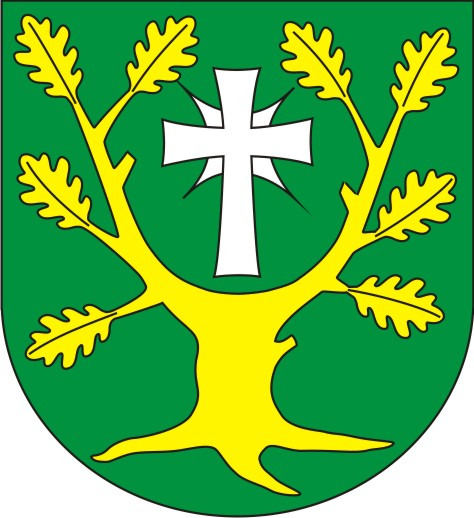 